Dzień piątyTEMAT: Nasi dzielni strażacyPrzebieg: Zadanie 1.„ Nasi dzielni strażacy?” – zabawa. Rodzic wypowiada zdanie, zadaniem dziecka jest odgadnięcie, czy to prawda, czy fałsz. Gdy odpowiedź na pytanie jest prawdą – dziecko podnosi lizak czerwony, gdy odpowiedź na zadane pytanie to fałsz - dziecko podnosi lizak zielony.
Do pożaru przyjechali kucharze - fałsz
Strażak gasi pożary – prawda
Strażak wchodzi na dach po drabinie - prawda
Strażak gasi ogień kubkiem – fałsz
Strażak z pożaru ratuje dzieci – prawdaBrawo, poszło Ci fantastycznie, a teraz czas na kolejne zadanie:) Zadanie 2.Zaznacz lub wskaż sprzęty, które przydadzą się strażakowi w jego pracy.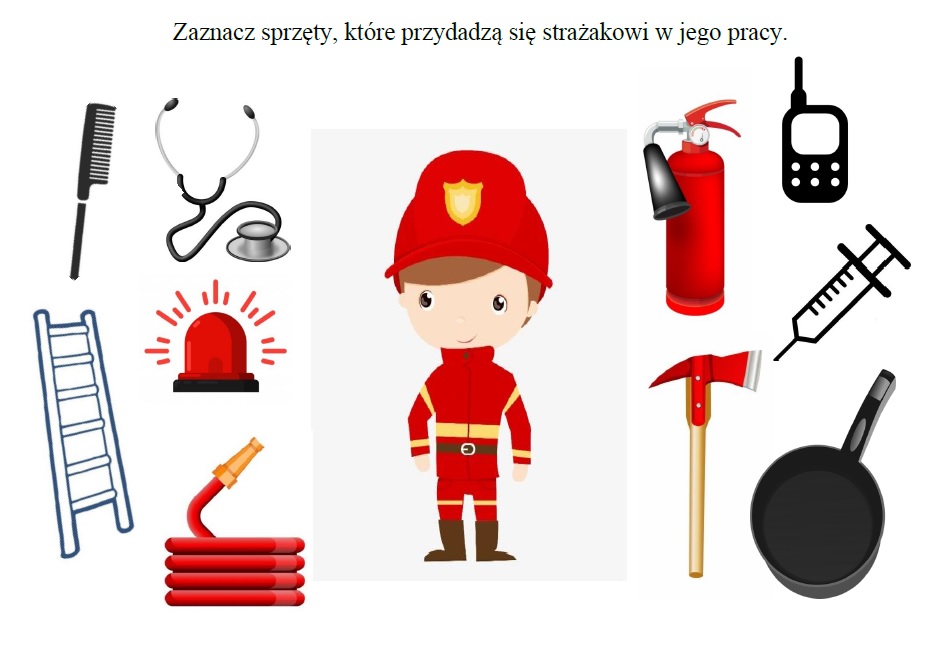 Zadanie 3.Czego Strażak potrzebuje  do gaszenia pożarów?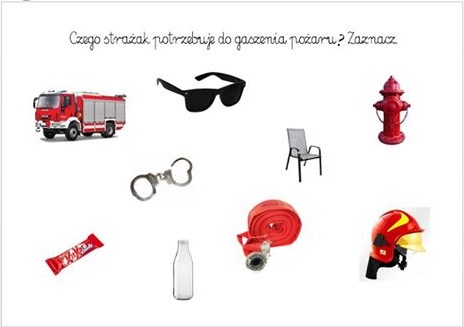 Zadanie 5.Policz poszczególne elementy. Zaznacz ich liczbę wpisując  odpowiednie cyfry w okienkach lub możesz narysować odpowiednią liczbę kropki.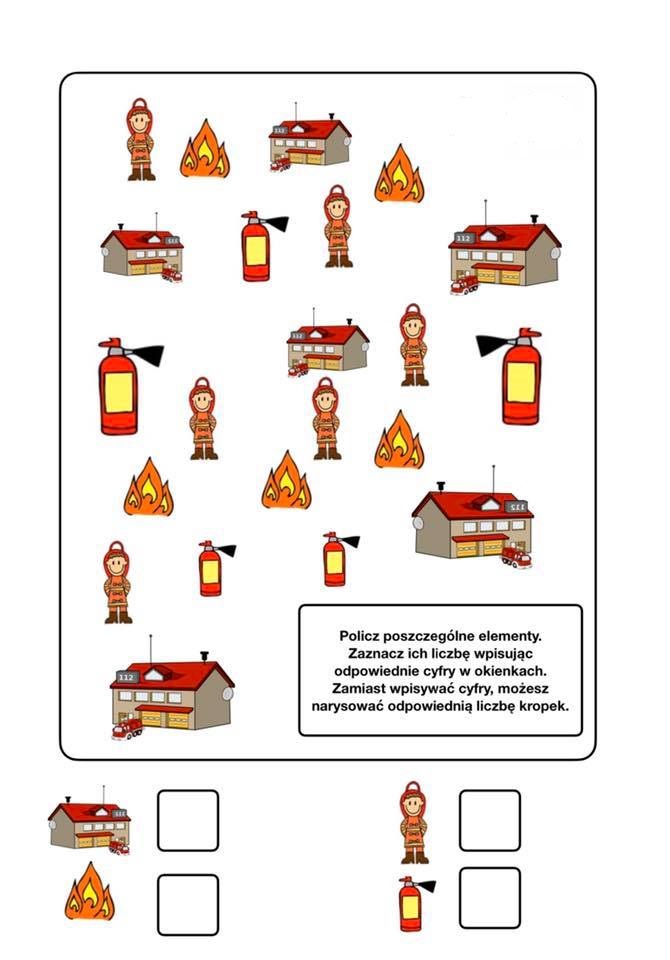 Zadanie 6Pokoloruj obrazek przedsawiający strażaka.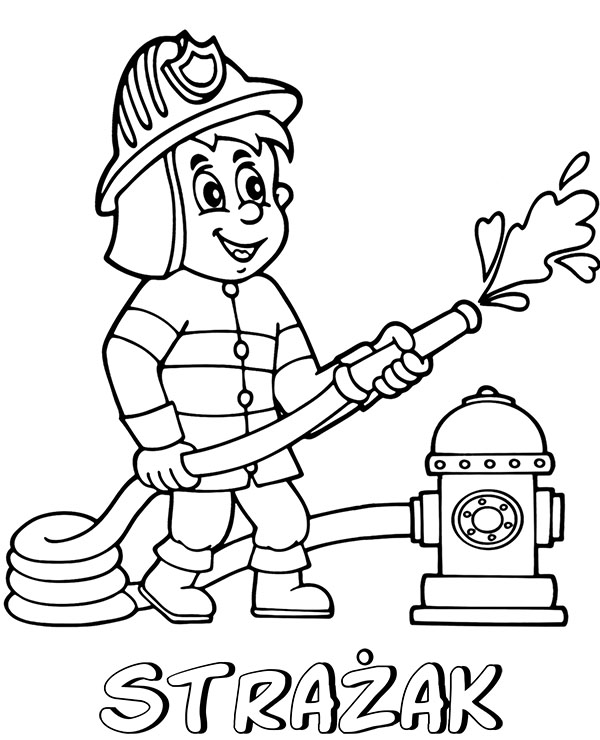 ZAPAMIĘTAJ!!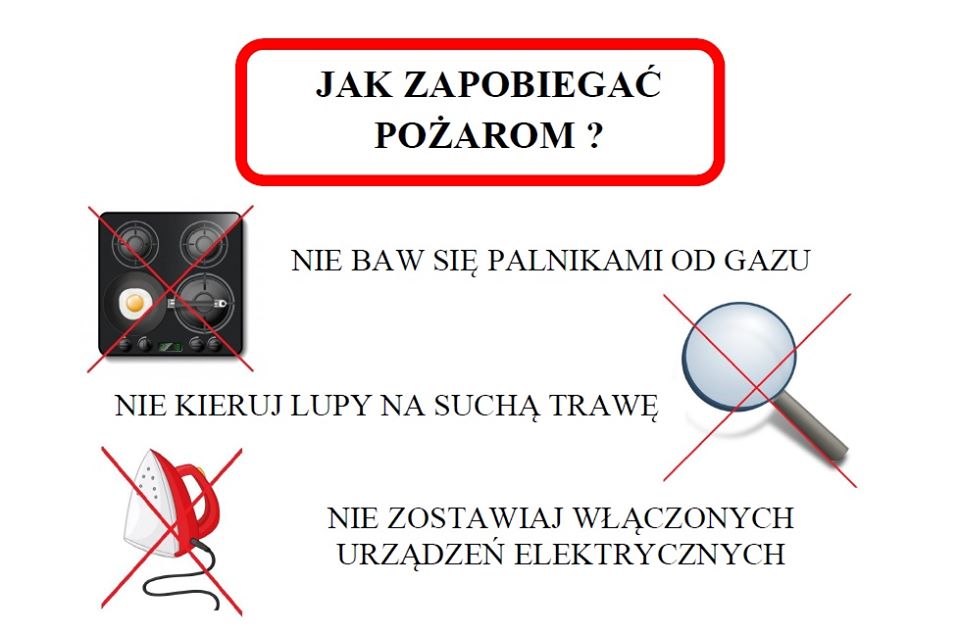 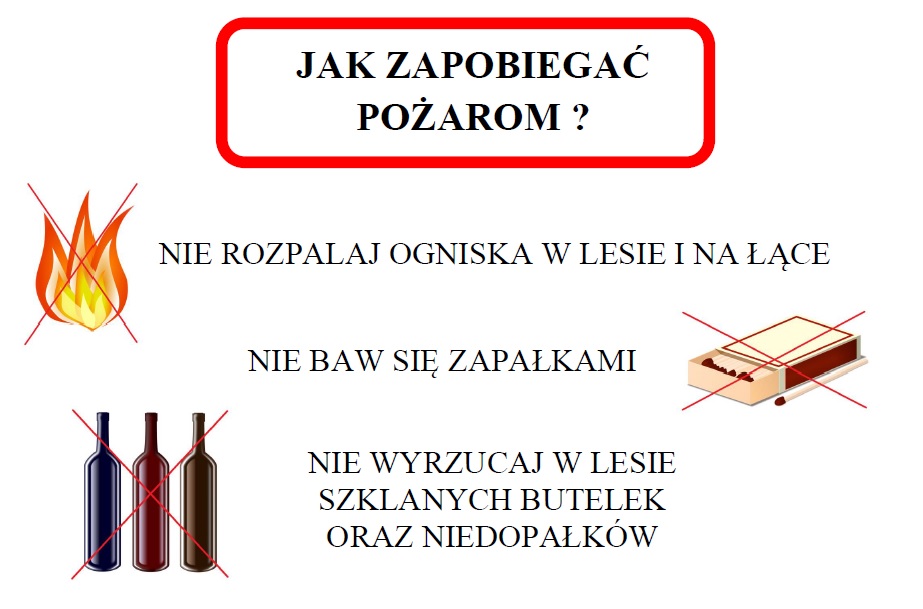 Ćwiczenia ruchowe (do wyboru)https://www.youtube.com/watch?v=yv0YdFZHmgM&fbclid=IwAR0m2NsTdCb5L08DyT0Y5AxpAo6EhD-YhSEq2zDcr0TzWis7lUL8x_D5Yj0https://www.youtube.com/watch?v=BKAw3y1HKuE&feature=youtu.be&fbclid=IwAR0DhFNVLzirG5k6A3GOHwVt38OSrDxI8O4q1y9-30wYgYwT3RgGG3ethQAhttps://www.youtube.com/watch?v=1XeTVLcZ0Ishttps://www.youtube.com/watch?v=fVKEhOTTS5whttps://www.youtube.com/watch?v=BKAw3y1HKuE&feature=youtu.be&fbclid=IwAR0_gGYRGr_NSh8F8M87R4khtBJQLW_k_rnIRUhJNSerplICtLuO5sMzKjAŻyczymy udanej zabawy:):)